DocentenhandleidingERK-schemaBron: www.erk.nlDoelgroepDeze opdracht is geschikt voor leerlingen van 4 havo en 4 vwo.DoelDe leerlingen gaan aan de slag met het thema ‘goede voornemens’ en lezen een kort gedicht, vervolgens verwerken ze in hetzelfde gedicht zelfbedachte goede voornemens. InleidingDe actuele opdracht van deze maand gaat over ‘goede voornemens’.  Opbouw van de lesOpdracht 1De leerlingen activeren hun voorkennis over het thema ‘goede voornemens’. Opdracht 2De leerlingen lezen een gedicht over goede voornemens en hoe lastig het is om je eraan te houden. Ze markeren in het gedicht alle goede voornemens en de slechte gewoonte. Opdracht 3De leerlingen verwerken zelfbedachte goede voornemens in het gedicht van opdracht 2 en proberen het te laten rijmen. Ze werken hieraan in tweetallen om elkaar te helpen. Antwoordblad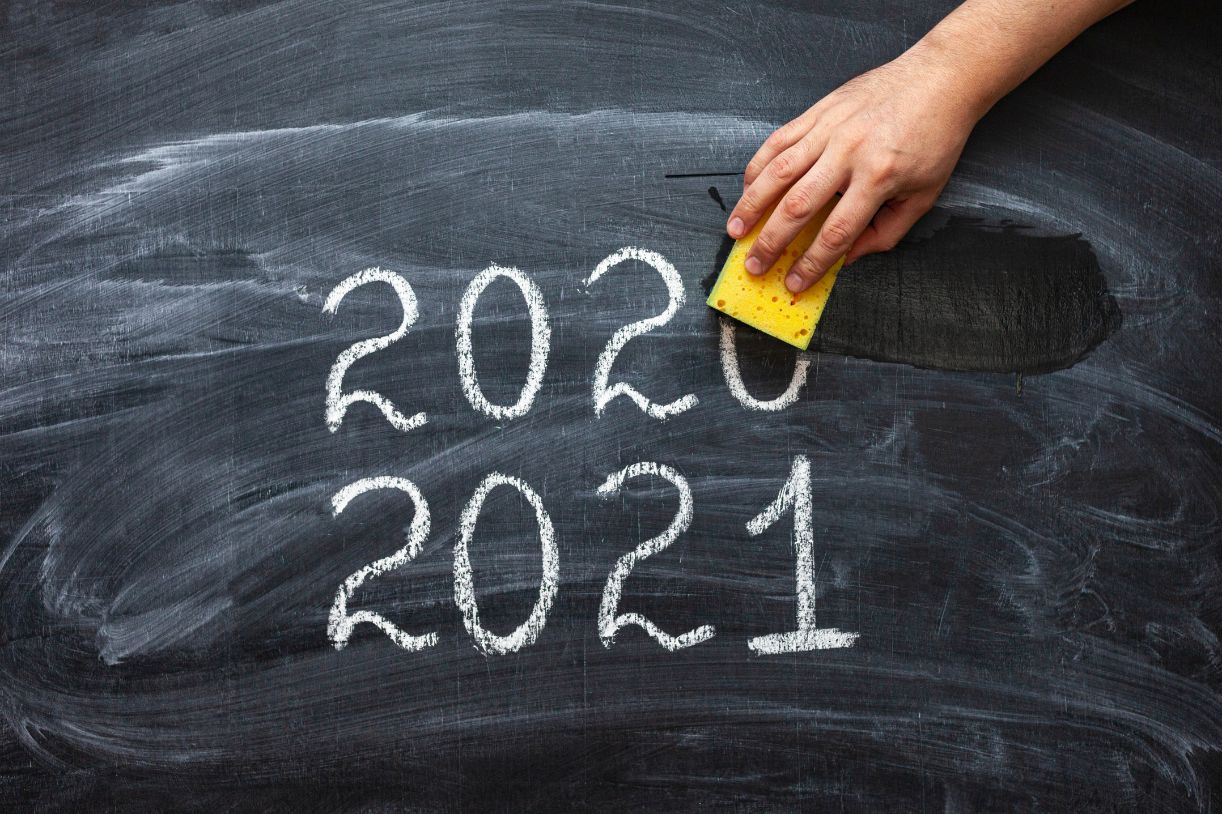 1. Gute Vorsätze1) Machst du jedes Jahr gute Vorsätze (= goede voornemens)? Warum oder warum nicht? Eigen antwoord  2) Wie sieht, denkst du, die Top-3 der guten Vorsätze aus? Beispiel: 1: Stress vermeiden/abbauen, 2: Mehr Zeit für Familie und Freunde, 3: Mehr bewegen/Sport, 4: Mehr Zeit für sich selbst, 5: Sich gesünder ernähren, 6: Abnehmen, 7: Sparsamer sein, 8: Weniger Handy/Computer/Internet. 2. Lesen 1) Lies das Gedicht. Markiere die guten Vorsätze grün und die schlechte Angewohnheit rot. 2) Wie viele gute Vorsätze listet der Autor insgesamt auf? 113) Denke dir genauso viele, andere gute Vorsätze aus, die im Text passen würden. Arbeitet zu zweit. Besprecht eure Vorschläge und ergänzt eventuell.  Beispiel: abnehmen, mehr Zeit für Familie, Stress abbauen, mehr studieren, netter zu den Eltern sein, zuverlässig, heiter, froh, begeistert, energisch, Feste VorsätzeDer Entschluss ist leicht zu fassen:Gutes tun und Schlechtes lassen!Wenig essen, Sport zu treiben,Alkoholmissbrauch zu meiden.Mit dem Rauchen aufzuhören,nicht an Kleinigkeiten stören,Bücher lesen, Freunde treffen,statt im Fernseh rumzuzappen.Fleißig, ehrlich, mutig, treuwill man sein, das ist nicht neu.Doch spürt man nach ein paar Tagenein Gefühl von Unbehagen…Und allmählich wird offenbar:Die Vorsätze fürs neue Jahrdurchzuführen fällt echt schwer,sie durchzuhalten umso mehr!Quelle: http://www.reimix.de/  3. SChreiben1) Arbeitet zu zweit. - Schreibt gemeinsam ein neues Gedicht, wobei ihr eure guten Vorsätze ins Gedicht reinschreibt. - Denkt euch nach dem Wort ‚statt‘ eine schlechte Angewohnheit aus, die sich mit dem vorhergehenden Satz reimt. - Denkt euch schlussendlich noch ein Wort aus, das hinter ‚das ist nicht‘ passt und sich mit dem vorhergehenden Satz reimt.Meine VorsätzeDer Entschluss ist leicht zu fassen:Gutes tun und Schlechtes lassen!………………………………………………………………………………………..………………………………………………………………………………………..………………………………………………………………………………………..………………………………………………………………………………………..………………………………………………………………………………………..statt ………………………………………………………………………………………..………………………………………………………………………………………..will man sein, das ist nicht ………………………………………………………...Doch spürt man nach ein paar Tagenein Gefühl von Unbehagen…Und allmählich wird offenbar:Die Vorsätze fürs neue Jahrdurchzuführen fällt echt schwer,sie durchzuhalten umso mehr!VaardigheidERK-niveauJe oefent met deze opdracht:LezenB1- Kan eenvoudige jeugdliteratuur lezen.SchrijvenB1- Kan een verhaal schrijven over een onderwerp dat hem/haar interesseert.